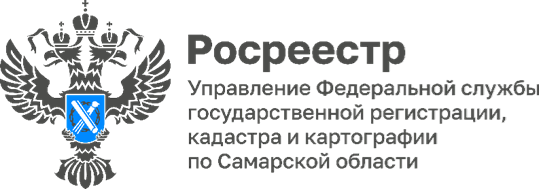 ПРЕСС-РЕЛИЗ09.03.2024«Величие женщин – величие России!»       Сотрудники самарского Росреестра приняли участие в патриотическом мероприятии «Величие женщин – величие России!», которое прошло во Дворце спорта имени В. Высоцкого в преддверии Международного женского дня.        В спортивно-концертном комплексе в этот день чествовали выдающихся женщин региона. Губернатор Самарской области Дмитрий Азаров поздравил представительниц прекрасной половины человечества. Он поблагодарил женщин за успехи в профессии, работу на благо родного края, сохранение семейных традиций. Губернатор также отметил женщин, помогающих бойцам СВО и их семьям: «У нас особое отношение к женщине, к матери. И Родина для нас – Мать! И каждая из вас вносит свой вклад в приближение нашей неминуемой победы. Спасибо вам за это - огромное!»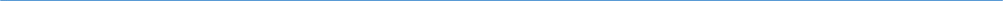 Материал подготовлен пресс-службойУправления Росреестра по Самарской области